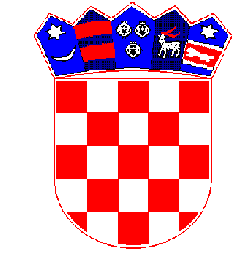 	REPUBLIKA HRVATSKA	PRIMORSKO-GORANSKA ŽUPANIJA	GRAD CRES	GRADONAČELNIK	KLASA: 320-01/21-1/1	URBROJ: 2170-4/02-02-22-90	Cres, 12. rujna 2022.GRADSKO VIJEĆE GRADA CRESAPredsjedniciVijećnicimaPrijedlog za donošenje Odluke o izboru najpovoljnije ponude za zakup poljoprivrednog zemljišta u vlasništvu Republike Hrvatske na području Grada CresaPravna osnova:-članak 31. stavak 12. Zakona o poljoprivrednom zemljištu (Narodne novine 20/18, 115/18 i 98/19)- Pravilnik o provođenju javnog natječaja za zakup poljoprivrednog zemljišta i zakup za ribnjake u vlasništvu Republike Hrvatske ( Narodne novine 47/19)Obrazloženje:Gradsko vijeće Grada Cresa usvojilo je Program raspolaganja poljoprivrednim zemljištem u vlasništvu Republike Hrvatske za Grad Cres (KLASA: 320-01/18-1/1; URBROJ: 2213/02-/01-20-39) na koji je  Ministarstvo poljoprivrede dalo suglasnost (KLASA: 945-01/18-01/839, URBROJ: 525-07/0210-20-4).	Javni natječaj za zakup poljoprivrednog zemljišta u vlasništvu Republike Hrvatske na području Grada Cresa proveden je temeljem Odluke o raspisivanju javnog natječaja za zakup poljoprivrednog zemljišta u vlasništvu Republike Hrvatske na području Grada Cresa (KLASA: 320-01/21-01/1; URBROJ: 2213/02-01-21-4) koju je donijelo Gradsko vijeće Grada Cresa 13. prosinca 2021. godine.	Javni natječaj za zakup poljoprivrednog zemljišta u vlasništvu Republike Hrvatske na području Grada Cresa objavljen je na internetskim stranicama i oglasnoj ploči Grada Cresa 12. siječnja 2022. godine.	Posljednji dan roka za predaju ponuda bio je 11. veljače 2022. godine	Povjerenstvo za zakup na poljoprivrednom zemljištu u vlasništvu Republike Hrvatske na području Grada Cresa (u daljnjem tekstu: Povjerenstvo za zakup) dana 18. veljače 2022. godine u dvorani Zajednice Talijana Cres (Trg Frane Petrića 14) provelo je javno otvaranje ponuda pristiglih na Javni natječaj za zakup poljoprivrednog zemljišta u vlasništvu Republike Hrvatske na području Grada Cresa.	Utvrđeno je da su na Javni natječaj pristiglo 40 ponuda ponuditelja koje su predane u propisanom roku.	Povjerenstvo za zakup završilo je analizu pristiglih ponuda 04. ožujka 2022. kojom je utvrđeno da je 9 pristiglih ponuda nevaljano, a temeljem provedene analize i ocjene utvrdilo je najpovoljnije ponude za tehnološke cjeline kako je navedeno u prijedlogu Odluke.	Nakon provedenog postupka i donošenja Odluke o izboru najpovoljnije ponude za zakup poljoprivrednog zemljišta u vlasništvu Republike Hrvatske na području Grada Cresa (dalje: Odluka) od 23. svibnja 2022. godine Odluka je dostavljena Ministarstvu poljoprivrede na davanje suglasnosti. Ministarstvo je svojim očitovanjem od 21. srpnja 2022. godine naložilo izmjenu Odluke te je stoga povjerenstvo izmijenilo Zapisnik o analizi, kao i Prijedlog Odluke koju je potrebno donijeti na Gradskom vijeću.Na temelju svega iznesenog, Gradskom vijeću predlaže se donošenje Odluke o izboru najpovoljnije ponude za zakup poljoprivrednog zemljišta u vlasništvu Republike Hrvatske na području Grada Cresa.Prijedlog Odluke:Na temelju odredbe članka 31. stavka 12. Zakona o poljoprivrednom zemljištu ("Narodne novine", broj 20/18, 115/18 i 98/19), Programa raspolaganja poljoprivrednim zemljištem u vlasništvu Republike Hrvatske za Grad Cres (KLASA: 320-01/18-1/1; URBROJ: 2213/02-/01-20-39), kojeg je na temelju članka 29. stavka 2. Zakona o poljoprivrednom zemljištu izradio Grad Cres na koji je Ministarstvo poljoprivrede dalo suglasnost (KLASA: 945-01/18-01/839, URBROJ: 525-07/0210-20-4 od 10.07.2020. godine) i članka 29. Statuta Grada Cresa („Službene novine Primorsko-goranske županije“ broj 29/09, 14/13, 5/18, 25/18, 22/20 i 8/21) na prijedlog Povjerenstva za zakup na poljoprivrednom zemljištu u vlasništvu Republike Hrvatske na području Grada Cresa Gradsko vijeće Grada Cresa na _____ sjednici, održanoj ________ godine donijelo je ODLUKUo izboru najpovoljnije ponude za zakup poljoprivrednog zemljišta u vlasništvu Republike Hrvatske na području Grada CresaI.             Gradsko vijeće Grada Cresa prihvaća kao najpovoljnije ponude za zakup poljoprivrednog zemljišta u vlasništva Republike Hrvatske koje su pristigle na Javni natječaj za zakup poljoprivrednog zemljišta u vlasništvu Republike Hrvatske na području Grada Cresa KLASA: 320-01/21-01/1; URBROJ: 2170-4-05/1-22-7  od 12. siječnja 2022. (dalje: Javni natječaj) kako slijedi:PTC 1 (k.č. 1373/2) k.o. Beli, za koju su pristigle dvije ponude, daje se u zakup na 25 godina ponuditelju:  OPG Pojana, Milan Vinketa iz Cresa, Creskog statuta 21A OIB: 31623829579 jer ispunjava kriterij iz članka 3. stavka 1. ad. a) Javnog natječaja s godišnjom zakupninom od 39,59 kn.PTC 2 (k.č. 1376/9) k.o. Beli, za koju su pristigle dvije ponude, daje se u zakup na 25 godina ponuditelju:  OPG Pojana, Milan Vinketa iz Cresa, Creskog statuta 21A OIB: 31623829579 jer ispunjava kriterij iz članka 3. stavka 1. ad. a) Javnog natječaja s godišnjom zakupninom od 73,29 kn.PTC 3 (k.č. 1905/3) k.o. Beli, za koju je pristigla jedna ponuda, daje se u zakup na 25 godina ponuditelju:  OPG Bernardo Hrelja iz Cresa, Beli 32, OIB: 08327223242 jer ispunjava kriterij iz članka 3. stavak 1. ad. c) Javnog natječaja s godišnjom zakupninom od 17,50 kn.PTC 4 (k.č. 1922/3) k.o. Beli, za koju je pristigla jedna ponuda, daje se u zakup na 25 godina ponuditelju:  OPG Bernardo Hrelja Hrelja iz Cresa, Beli 32, OIB: 08327223242 jer ispunjava kriterij iz članka 3. stavak 1. ad. c) Javnog natječaja s p godišnjom zakupninom od 3,50 kn.PTC 5 (k.č. 1925/5) k.o. Beli, za koju je pristigla jedna ponuda, daje se u zakup na 25 godina ponuditelju:  OPG Bernardo Hrelja iz Cresa, Beli 32, OIB: 08327223242 jer ispunjava kriterij iz članka 3. stavak 1. ad. c) Javnog natječaja s godišnjom zakupninom od 10,50 kn.PTC 6 (k.č. 1939/3) k.o. Beli, za koju je pristigla jedna ponuda, daje se u zakup na 25 godina ponuditelju:  OPG Bernardo Hrelja iz Cresa, Beli 32, OIB: 08327223242 jer ispunjava kriterij iz članka 3. stavak 1. ad. c) Javnog natječaja s godišnjom zakupninom od 4,50 kn.PTC 7 (k.č. 796/1) k.o. Cres, za koju je pristiglo šest ponuda, daje se u zakup na 25 godina ponuditelju: OPG Magriž, Leonardo Utmar iz Cresa, Jadranska obala 43, OIB: 38293501922 jer ispunjava kriterij iz članka 3. stavak 1. ad. e) i dodatni kriterij iz članka 3. stavak 2. ad. a) Javnog natječaja s godišnjom zakupninom od 159,66 kn.PTC 8 (k.č. 796/12) k.o. Cres, za koju je pristiglo sedam ponuda, daje se u zakup na 25 godina ponuditelju:  OPG Pojana, Milan Vinketa iz Cresa, Creskog statuta 21A OIB: 31623829579 jer ispunjava kriterij iz članka 3. stavak 1. ad. d) Javnog natječaja s godišnjom zakupninom od 156,98 kn.PTC 9 (k.č. 866/2) k.o. Cres, za koju su pristigle tri ponude, daje se u zakup na 25 godina ponuditelju:  OPG Karvin Đorđo iz Cresa, Melin III/1, OIB: 22098298993 jer ispunjava kriterij iz članka 3. stavak 1. ad. e) Javnog natječaja s godišnjom zakupninom od 61,78 kn. PTC 10 (k.č. 866/15 i 866/17) k.o. Cres, za koju su pristigle tri ponude, daje se u zakup na 25 godina ponuditelju: OPG Magriž, Leonardo Utmar iz Cresa, Jadranska obala 43, OIB: 38293501922 jer ispunjava kriterij iz članka 3. stavak 1. ad. e) i dodatni kriterij iz članka 3. stavak 2. ad. a) Javnog natječaja s godišnjom zakupninom od 66,76 kn.PTC 11 (k.č. 880/9) k.o. Cres, za koju je pristiglo pet ponuda, daje se u zakup na 25 godina ponuditelju: OPG Magriž, Leonardo Utmar iz Cresa, Jadranska obala 43, OIB: 38293501922 jer ispunjava kriterij iz članka 3. stavak 1. ad. e) i dodatni kriterij iz članka 3. stavak 2. ad. a) Javnog natječaja s godišnjom zakupninom od 26,28 kn.PTC 12 (k.č. 880/17) k.o. Cres, za koju je pristiglo pet ponuda, daje se u zakup na 25 godina ponuditelju: OPG Magriž, Leonardo Utmar iz Cresa, Jadranska obala 43, OIB: 38293501922 jer ispunjava kriterij iz članka 3. stavak 1. ad. e) i dodatni kriterij iz članka 3. stavak 2. ad. a) Javnog natječaja s godišnjom zakupninom od 44,50 kn.PTC 16 (k.č. 959/11 i 959/28) k.o. Cres, za koju je pristigla jedna ponuda, daje se u zakup na 25 godina ponuditelju:OPG Janje, Dario Toić iz Cresa, Vodice 9, OIB: 16480824663 jer ispunjava kriterij iz članka 3. stavak 1. ad. e)  s godišnjom zakupninom od 8,36 kn.PTC 17 (k.č. 961) k.o. Cres, za koju su pristigle četiri ponuda, daje se u zakup na 25 godina ponuditelju: OPG Magriž, Leonardo Utmar iz Cresa, Jadranska obala 43, OIB: 38293501922 jer ispunjava kriterij iz članka 3. stavak 1. ad. e) i dodatni kriterij iz članka 3. stavak 2. ad. a) Javnog natječaja s godišnjom zakupninom od 671,64 kn.PTC 21 (k.č. 997/4) k.o. Cres, za koju su pristigle dvije ponude, daje se u zakup na 25 godina ponuditelju: Susajda d.o.o. iz Cresa, Cons 3, OIB: 05528743975 jer ispunjava kriterij iz članka 3. stavak 1. ad. e) Javnog natječaja s godišnjom zakupninom od 35,42 kn.PTC 27 (k.č. 1293/17) k.o. Cres, za koju je pristigla jedna ponuda, daje se u zakup na 25 godina ponuditelju:  OPG Goran Capan iz Zaprešića, Ljudevita Gaja 3E/4, OIB: 12923216665 jer ispunjava kriterij iz članka 3. stavak 1. ad. g) Javnog natječaja s godišnjom zakupninom od 13,93 kn.PTC 39 (k.č. 1875/8) k.o. Cres, za koju je pristigla jedna ponude, daje se u zakup na 25 godina ponuditelju: Racica d.o.o. iz Cresa, Creskog statuta 13, OIB: 27490185669 jer ispunjava kriterij iz članka 3. stavak 1. ad. e) Javnog natječaja s godišnjom zakupninom od 155,52 kn.PTC 40 (k.č. 1880/8) k.o. Cres, za koju je pristigla jedna ponuda, daje se u zakup na 25 godina ponuditelju:OPG Janje, Dario Toić iz Cresa, Vodice 9, OIB: 16480824663 jer ispunjava kriterij iz članka 3. stavak 1. ad. e)  s godišnjom zakupninom od 50,00 kn.PTC 41 (k.č. 1883 i 1884) k.o. Cres, za koju je pristigla jedna ponuda, daje se u zakup na 25 godina ponuditelju:OPG Janje, Dario Toić iz Cresa, Vodice 9, OIB: 16480824663 jer ispunjava kriterij iz članka 3. stavak 1. ad. e)  s godišnjom zakupninom od 80,00 kn.PTC 42 (k.č. 1891/9 i 1893/2) k.o. Cres, za koju je pristigla jedna ponuda, daje se u zakup na 25 godina ponuditelju:OPG Janje, Dario Toić iz Cresa, Vodice 9, OIB: 16480824663 jer ispunjava kriterij iz članka 3. stavak 1. ad. e)  s godišnjom zakupninom od 8,00 kn.PTC 43 (k.č. 1895/4) k.o. Cres, za koju je pristigla jedna ponuda, daje se u zakup na 25 godina ponuditelju:OPG Janje, Dario Toić iz Cresa, Vodice 9, OIB: 16480824663 jer ispunjava kriterij iz članka 3. stavak 1. ad. e)  s godišnjom zakupninom od 6,00 kn.PTC 44 (k.č. 1896/6) k.o. Cres, za koju je pristigla jedna ponuda, daje se u zakup na 25 godina ponuditelju:OPG Janje, Dario Toić iz Cresa, Vodice 9, OIB: 16480824663 jer ispunjava kriterij iz članka 3. stavak 1. ad. e)  s godišnjom zakupninom od 10,00 kn.PTC 45 (k.č. 1900/2) k.o. Cres, za koju je pristigla jedna ponuda, daje se u zakup na 25 godina ponuditelju:OPG Janje, Dario Toić iz Cresa, Vodice 9, OIB: 16480824663 jer ispunjava kriterij iz članka 3. stavak 1. ad. e)  s godišnjom zakupninom od 12,00 kn.PTC 46 (k.č. 1904) k.o. Cres, za koju je pristigla jedna ponuda, daje se u zakup na 25 godina ponuditelju:OPG Janje, Dario Toić iz Cresa, Vodice 9, OIB: 16480824663 jer ispunjava kriterij iz članka 3. stavak 1. ad. e)  s godišnjom zakupninom od 90,00 kn.PTC 47 (k.č. 1906/2) k.o. Cres, za koju je pristigla jedna ponuda, daje se u zakup na 25 godina ponuditelju:OPG Janje, Dario Toić iz Cresa, Vodice 9, OIB: 16480824663 jer ispunjava kriterij iz članka 3. stavak 1. ad. e)  s godišnjom zakupninom od 40,00 kn.PTC 48 (k.č. 1913) k.o. Cres, za koju je pristigla jedna ponuda, daje se u zakup na 25 godina ponuditelju:OPG Janje, Dario Toić iz Cresa, Vodice 9, OIB: 16480824663 jer ispunjava kriterij iz članka 3. stavak 1. ad. e)  s godišnjom zakupninom od 30,00 kn.PTC 54 (k.č. 1922/1 i 1922/2) k.o. Cres, za koju je pristigla jedna ponude, daje se u zakup na 25 godina ponuditelju: Racica d.o.o. iz Cresa, Creskog statuta 13, OIB: 27490185669 jer ispunjava kriterij iz članka 3. stavak 1. ad. e) Javnog natječaja s godišnjom zakupninom od 151,58 kn.PTC 60 (k.č. 1973/4) k.o. Cres, za koju su pristigle dvije ponude, daje se u zakup na 25 godina ponuditelju: Susajda d.o.o. iz Cresa, Cons 3, OIB: 05528743975 jer ispunjava kriterij iz članka 3. stavak 1. ad. e) te dodatni kriterij iz članka 3. stavak 2. ad. a) Javnog natječaja s godišnjom zakupninom od 29,26 kn.PTC 61 (k.č. 1976/2, 1977/1, 1977/2, 1977/3 i 1978) k.o. Cres, za koju su pristigle dvije ponude, daje se u zakup na 25 godina ponuditelju: Susajda d.o.o. iz Cresa, Cons 3, OIB: 05528743975 jer ispunjava kriterij iz članka 3. stavak 1. ad. e) te dodatni kriterij iz članka 3. stavak 2. ad. a) Javnog natječaja s godišnjom zakupninom od 146,42 kn.PTC 64 (k.č. 1996/1) k.o. Cres, za koju je pristigla jedna ponude, daje se u zakup na 25 godina ponuditelju: Racica d.o.o. iz Cresa, Creskog statuta 13, OIB: 27490185669 jer ispunjava kriterij iz članka 3. stavak 1. ad. e) Javnog natječaja s godišnjom zakupninom od 40,42 kn.PTC 65 (k.č. 1996/4) k.o. Cres, za koju je pristigla jedna ponude, daje se u zakup na 25 godina ponuditelju: Racica d.o.o. iz Cresa, Creskog statuta 13, OIB: 27490185669 jer ispunjava kriterij iz članka 3. stavak 1. ad. e) Javnog natječaja s godišnjom zakupninom od 20,88 kn.PTC 66 (k.č. 2000, 2002/2 i 2004) k.o. Cres, za koju je pristigla jedna ponude, daje se u zakup na 25 godina ponuditelju: Racica d.o.o. iz Cresa, Creskog statuta 13, OIB: 27490185669 jer ispunjava kriterij iz članka 3. stavak 1. ad. e) Javnog natječaja s godišnjom zakupninom od 351,02 kn.PTC 67 (k.č. 2014/1) k.o. Cres, za koju su pristigla dvije ponude, daje se u zakup na 25 godina ponuditelju: OPG Fučić Franko iz Cresa, Melin I/11, OIB: 62372855514 jer ispunjava kriterij iz članka 3. stavak 1. ad. c) Javnog natječaja s godišnjom zakupninom od 36,06 kn.PTC 68 (k.č. 2014/3) k.o. Cres, za koju su pristigla dvije ponude, daje se u zakup na 25 godina ponuditelju: OPG Fučić Franko iz Cresa, Melin I/11, OIB: 62372855514 jer ispunjava kriterij iz članka 3. stavak 1. ad. c) Javnog natječaja s godišnjom zakupninom od 23,32 kn.PTC 69 (k.č. 2019/2 i 2019/21) k.o. Cres, za koju su pristigle dvije ponude, daje se u zakup na 25 godina ponuditelju: OPG Magriž, Leonardo Utmar iz Cresa, Jadranska obala 43, OIB: 38293501922 jer ispunjava kriterij iz članka 3. stavak 1. ad. e) Javnog natječaja s godišnjom zakupninom od 36,46 kn.PTC 70 (k.č. 2036/4) k.o. Cres, za koju je pristigla jedna ponuda, daje se u zakup na 25 godina ponuditelju: Susajda d.o.o. iz Cresa, Cons 3, OIB: 05528743975 jer ispunjava kriterij iz članka 3. stavak 1. ad. e) Javnog natječaja s godišnjom zakupninom od 17,00 kn.PTC 71 (k.č. 2054/9) k.o. Cres, za koju je pristigla jedna ponuda, daje se u zakup na 25 godina ponuditelju: Susajda d.o.o. iz Cresa, Cons 3, OIB: 05528743975 jer ispunjava kriterij iz članka 3. stavak 1. ad. e) Javnog natječaja s godišnjom zakupninom od 30,00 kn.PTC 72 (k.č. 2069/8) k.o. Cres, za koju su pristigle tri ponude, daje se u zakup na 25 godina ponuditelju: OPG Fučić Franko iz Cresa, Melin I/11, OIB: 62372855514 jer ispunjava kriterij iz članka 3. stavak 1. ad. c) Javnog natječaja s godišnjom zakupninom od 28,14 kn.PTC 73 (k.č. 2069/12) k.o. Cres, za koju je pristigla jedna ponuda, daje se u zakup na 25 godina ponuditelju: Racica d.o.o. iz Cresa, Creskog statuta 13, OIB: 27490185669 jer ispunjava kriterij iz članka 3. stavak 1. ad. e) Javnog natječaja s godišnjom zakupninom od  14,00 kn.PTC 76 (k.č. 2094/2) k.o. Cres, za koju je pristigla jedna ponuda, daje se u zakup na 25 godina ponuditelju:OPG Janje, Dario Toić iz Cresa, Vodice 9, OIB: 16480824663 jer ispunjava kriterij iz članka 3. stavak 1. ad. e)  s godišnjom zakupninom od 6,00 kn.PTC 77 (k.č. 2093, 2094/8 i 2095/6) k.o. Cres, za koju su pristigle tri ponude, daje se u zakup na 25 godina ponuditelju:OPG Janje, Dario Toić iz Cresa, Vodice 9, OIB: 16480824663 jer ispunjava kriterij iz članka 3. stavak 1. ad. e) i dodatni kriterij iz čl. 3. st. 2. ad. a) Javnog natječaja  s godišnjom zakupninom od 47,00 kn.PTC 78 (k.č. 2096/2) k.o. Cres, za koju je pristigla jedna ponuda, daje se u zakup na 25 godina ponuditelju:OPG Janje, Dario Toić iz Cresa, Vodice 9, OIB: 16480824663 jer ispunjava kriterij iz članka 3. stavak 1. ad. e)  s godišnjom zakupninom od 4,00 kn.PTC 79 (k.č. 2111/4, 2111/6 i 2111/7) k.o. Cres, za koju je pristigla jedna ponuda, daje se u zakup na 25 godina ponuditelju:OPG Brnić Roberto iz Cresa, Valun 47A, OIB: 52854473150 jer ispunjava kriterij iz članka 3. stavak 1. ad. g)  s godišnjom zakupninom od 27,74 kn.PTC 80 (k.č. 2134/3) k.o. Cres, za koju je pristigla jedna ponuda, daje se u zakup na 25 godina ponuditelju:OPG Brnić Roberto iz Cresa, Valun 47A, OIB: 52854473150 jer ispunjava kriterij iz članka 3. stavak 1. ad. g)  s godišnjom zakupninom od 26,72 kn.PTC 86 (k.č. 2194) k.o. Cres, za koju su pristigle četiri ponude, daje se u zakup na 25 godina ponuditelju:OPG Ferlora Klaudio iz Cresa, Ante Tentora 1, OIB: 11426028838 jer ispunjava kriterij iz članka 3. stavak 1. ad. d)  s godišnjom zakupninom od 224,72 kn.PTC 87 (k.č. 2195/16) k.o. Cres, za koju je pristigla jedna ponuda, daje se u zakup na 25 godina ponuditelju:OPG Janje, Dario Toić iz Cresa, Vodice 9, OIB: 16480824663 jer ispunjava kriterij iz članka 3. stavak 1. ad. e)  s godišnjom zakupninom od 1,50 kn.PTC 91 (k.č. 2205/1) k.o. Cres, za koju je pristigla jedna ponuda, daje se u zakup na 25 godina ponuditelju: Racica d.o.o. iz Cresa, Creskog statuta 13, OIB: 27490185669 jer ispunjava kriterij iz članka 3. stavak 1. ad. e) Javnog natječaja s godišnjom zakupninom od  24,14 kn.PTC 92 (k.č. 2212/1, 2212/2, 2212/3, 2212/7 i 2212/8) k.o. Cres, za koju je pristigla jedna ponuda, daje se u zakup na 25 godina ponuditelju: Racica d.o.o. iz Cresa, Creskog statuta 13, OIB: 27490185669 jer ispunjava kriterij iz članka 3. stavak 1. ad. e) Javnog natječaja s godišnjom zakupninom od  50,66 kn.PTC 103 (k.č. 2367/1) k.o. Cres, za koju je pristigla jedna ponuda, daje se u zakup na 25 godina ponuditelju: Racica d.o.o. iz Cresa, Creskog statuta 13, OIB: 27490185669 jer ispunjava kriterij iz članka 3. stavak 1. ad. e) Javnog natječaja s godišnjom zakupninom od  18,44 kn.PTC 104 (k.č. 2371) k.o. Cres, za koju su pristigle dvije ponude, daje se u zakup na 25 godina ponuditelju: Racica d.o.o. iz Cresa, Creskog statuta 13, OIB: 27490185669 jer ispunjava kriterij iz članka 3. stavak 1. ad. e) Javnog natječaja s godišnjom zakupninom od  219,18 kn.PTC 105 (k.č. 2377/5) k.o. Cres, za koju je pristigla jedna ponuda, daje se u zakup na 25 godina ponuditelju: Željko Juzbaša iz Cresa, Peškera 1A, OIB: 75753352482 jer ispunjava kriterij iz članka 3. stavak 1. ad. h) Javnog natječaja s godišnjom zakupninom od  35,00 kn.PTC 107 (k.č. 2381/1) k.o. Cres, za koju je pristigla jedna ponuda, daje se u zakup na 25 godina ponuditelju: Željko Juzbaša iz Cresa, Peškera 1A, OIB: 75753352482 jer ispunjava kriterij iz članka 3. stavak 1. ad. h) Javnog natječaja s godišnjom zakupninom od  8,00 kn.PTC 108 (k.č. 2384/14) k.o. Cres, za koju je pristigla jedna ponuda, daje se u zakup na 25 godina ponuditelju: Mario Jurjako iz Cresa, Put brajdi 4, OIB: 60991679974 jer ispunjava kriterij iz članka 3. stavak 1. ad. e) Javnog natječaja s godišnjom zakupninom od  5,52 kn.PTC 110 (k.č. 2384/36) k.o. Cres, za koju je pristigla jedna ponuda, daje se u zakup na 25 godina ponuditelju: Mario Jurjako iz Cresa, Put brajdi 4, OIB: 60991679974 jer ispunjava kriterij iz članka 3. stavak 1. ad. e) Javnog natječaja s godišnjom zakupninom od  2,12 kn.PTC 115 (k.č. 2407/1) k.o. Cres, za koju su pristigle dvije ponude, daje se u zakup na 25 godina ponuditelju: OPG Dean, Dean Velčić iz Cresa, Šetalište 20. travnja 46A, OIB: 42777001517 jer ispunjava kriterij iz članka 3. stavak 1. ad. g) Javnog natječaja s godišnjom zakupninom od  15,00 kn.PTC 116 (k.č. 2416/3) k.o. Cres, za koju je pristigla jedna ponuda, daje se u zakup na 25 godina ponuditelju:OPG Ferlora Klaudio iz Cresa, Ante Tentora 1, OIB: 11426028838 jer ispunjava kriterij iz članka 3. stavak 1. ad. d)  s godišnjom zakupninom od 65,00 kn.PTC 117 (k.č. 2433/1 i 2433/6) k.o. Cres, za koju je pristigla jedna ponuda, daje se u zakup na 25 godina ponuditelju: Racica d.o.o. iz Cresa, Creskog statuta 13, OIB: 27490185669 jer ispunjava kriterij iz članka 3. stavak 1. ad. e) Javnog natječaja s godišnjom zakupninom od  38,36 kn.PTC 118 (k.č. 2434/1) k.o. Cres, za koju je pristigla jedna ponuda, daje se u zakup na 25 godina ponuditelju: Racica d.o.o. iz Cresa, Creskog statuta 13, OIB: 27490185669 jer ispunjava kriterij iz članka 3. stavak 1. ad. e) Javnog natječaja s godišnjom zakupninom od  10,10 kn.PTC 120 (k.č. 2454/1) k.o. Cres, za koju je pristiglo šest ponuda, daje se u zakup na 25 godina ponuditelju: OPG Magriž, Leonardo Utmar iz Cresa, Jadranska obala 43, OIB: 38293501922 jer ispunjava kriterij iz članka 3. stavak 1. ad. e) i dodatni kriterij iz članka 3. stavak 2. ad. a) Javnog natječaja s godišnjom zakupninom od 685,96 kn.PTC 124 (k.č. 2543/9) k.o. Cres za koju su pristigle tri ponude, daje se u zakup na 25 godina ponuditelju:  OPG Karvin Đorđo iz Cresa, Melin III/1, OIB: 22098298993 jer ispunjava kriterij iz članka 3. stavak 1. ad. e) i dodatni kriterij članka 3. stavak 2. ad. f) Javnog natječaja s godišnjom zakupninom od 48,64 kn. PTC 125 (k.č. 2543/11 i 2543/12) k.o. Cres za koju su pristigle četiri ponude, daje se u zakup na 25 godina ponuditelju:  OPG Karvin Đorđo iz Cresa, Melin III/1, OIB: 22098298993 jer ispunjava kriterij iz članka 3. stavak 1. ad. e) i dodatni kriterij članka 3. stavak 2. ad. f) Javnog natječaja s godišnjom zakupninom od 75,74 kn. PTC 126 (k.č. 2923/1 i 2971/9) k.o. Cres, za koju su pristigle dvije ponude, daje se u zakup na 25 godina ponuditelju: Racica d.o.o. iz Cresa, Creskog statuta 13, OIB: 27490185669 jer ispunjava kriterij iz članka 3. stavak 1. ad. e) Javnog natječaja s godišnjom zakupninom od  146,30 kn.PTC 127 (k.č. 2925/2 i 2925/3) k.o. Cres, za koju su pristigle dvije ponude, daje se u zakup na 25 godina ponuditelju: OPG Anton Keršić iz Cresa, Jadranska obala 23, OIB: 74540088058 jer ispunjava kriterij iz članka 3. stavak 1. ad. e) Javnog natječaja s godišnjom zakupninom od  25,54 kn.PTC 134 (k.č. 3766, 3767/1, 3767/2, 3767/3, 3767/4,3767/5, 3767/6, 3767/8, 3767/10, 3767/11, 3767/12, 3767/13, 3767/15, 3767/16, 3767/17, 3767/18, 3767/19, 3767/20, 3767/21, 3767/22, 3767/23, 3767/24, 3767/25, 3767/26, 3767/27, 3767/28, 3767/29, 3767/31, 3767/32, 3767/33, 3767/35, 3767/37, 3767/40, 3767/41, 3767/42, 3767/43, 3767/44, 3767/45, 3767/46, 3767/49, 3767/50, 3767/51, 3767/52, 3767/53 ,3767/54 ,3767/55, 3767/56 ,3767/57, 3767/58, 3767/59, 3767/60, 3767/61, 3767/62, 3767/63, 3767/64, 3767/65, 3767/66,3767/67, 3767/68, 3767/69, 3767/70, 3767/71, 3767/72, 3767/73, 3767/74, 3767/75, 3767/76, 3767/78, 3767/80, 3767/82, 3767/83, 3767/84, 3772/2) k.o. Cres, za koju je pristigla jedna ponuda, daje se u zakup na 25 godina ponuditelju: Racica d.o.o. iz Cresa, Creskog statuta 13, OIB: 27490185669 jer ispunjava kriterij iz članka 3. stavak 1. ad. e) Javnog natječaja s godišnjom zakupninom od  2.060,22 kn.PTC 137 (k.č. 3835/3) k.o. Cres, za koju je pristigla jedna ponuda, daje se u zakup na 25 godina ponuditelju: Poljoprivredna zadruga Cres iz Cresa, Šetalište 20. travnja 62, OIB: 61480912597 jer ispunjava kriterij iz članka 3. stavak 1. ad. a) Javnog natječaja s godišnjom zakupninom od  605,36 kn.PTC 138 (k.č. 3839) k.o. Cres, za koju je pristigla jedna ponuda, daje se u zakup na 25 godina ponuditelju: Poljoprivredna zadruga Cres iz Cresa, Šetalište 20. travnja 62, OIB: 61480912597 jer ispunjava kriterij iz članka 3. stavak 1. ad. a) Javnog natječaja s godišnjom zakupninom od  942,42 kn.PTC 139 (k.č. 3849) k.o. Cres, za koju je pristigla jedna ponuda, daje se u zakup na 25 godina ponuditelju: Poljoprivredna zadruga Cres iz Cresa, Šetalište 20. travnja 62, OIB: 61480912597 jer ispunjava kriterij iz članka 3. stavak 1. ad. a) Javnog natječaja s godišnjom zakupninom od  47,25 kn.PTC 140 (k.č. 3852, 3860, i 3863) k.o. Cres, za koju su pristigle dvije ponude, daje se u zakup na 25 godina ponuditelju: Poljoprivredna zadruga Cres iz Cresa, Šetalište 20. travnja 62, OIB: 61480912597 jer ispunjava kriterij iz članka 3. stavak 1. ad. a) Javnog natječaja s godišnjom zakupninom od  2.000,00 kn.PTC 143 (k.č. 3867) k.o. Cres, za koju je pristigla jedna ponuda, daje se u zakup na 25 godina ponuditelju: Poljoprivredna zadruga Cres iz Cresa, Šetalište 20. travnja 62, OIB: 61480912597 jer ispunjava kriterij iz članka 3. stavak 1. ad. a) Javnog natječaja s godišnjom zakupninom od  126,44 kn.PTC 148 (k.č. 4747/1 i 4747/2) k.o. Cres, za koju su pristigle dvije ponude, daje se u zakup na 25 godina ponuditelju: Racica d.o.o. iz Cresa, Creskog statuta 13, OIB: 27490185669 jer ispunjava kriterij iz članka 3. stavak 1. ad. e) Javnog natječaja s godišnjom zakupninom od  172,92 kn.PTC 153 (k.č. 4876) k.o. Cres, za koju su pristigle dvije ponude, daje se u zakup na 25 godina ponuditelju: Cresanka d.d. iz Cresa, Varozina 25, OIB: 47639427219 jer ispunjava kriterij iz članka 3. stavak 1. ad. e) te dodatni kriterij iz članka 3. stavak 2. ad. a) Javnog natječaja s godišnjom zakupninom od  1.556,86 kn.PTC 156 (k.č. 5784) k.o. Cres, za koju je pristigla jedna ponuda, daje se u zakup na 25 godina ponuditelju: Poljoprivredna zadruga Cres iz Cresa, Šetalište 20. travnja 62, OIB: 61480912597 jer ispunjava kriterij iz članka 3. stavak 1. ad. a) Javnog natječaja s godišnjom zakupninom od  25,58 kn.PTC 158 (k.č. 5789, 5790 i 5791) k.o. Cres, za koju je pristigla jedna ponuda, daje se u zakup na 25 godina ponuditelju: OPG Vito i Lea, Tina Fornarić Žic, iz Cresa, Pjaceta 20, OIB: 75128325646 jer ispunjava kriterij iz članka 3. stavak 1. ad. e) Javnog natječaja s godišnjom zakupninom od  1.201,10 kn.PTC 160 (k.č. 5861) k.o. Cres, za koju su pristigle dvije ponude, daje se u zakup na 25 godina ponuditelju: Cresanka d.d. iz Cresa, Varozina 25, OIB: 47639427219 jer ispunjava kriterij iz članka 3. stavak 1. ad. e) te dodatni kriterij iz članka 3. stavak 2. ad. a) Javnog natječaja s godišnjom zakupninom od  384,10 kn.PTC 162 (k.č. 5925/1 i 5925/2) k.o. Cres, za koju su pristigle četiri ponude, daje se u zakup na 25 godina ponuditelju: Susajda d.o.o. iz Cresa, Cons 3, OIB: 05528743975 jer ispunjava kriterij iz članka 3. stavak 1. ad. e) te dodatni kriterij iz članka 3. stavak 2. ad. g) Javnog natječaja s godišnjom zakupninom od 259,58 kn.PTC 164 (k.č. 6048/4) k.o. Cres, za koju je pristigla jedna ponuda, daje se u zakup na 25 godina ponuditelju: OPG Mužić Ante, iz Cresa, Krčina 101, OIB: 65112523442 jer ispunjava kriterij iz članka 3. stavak 1. ad. e) Javnog natječaja s godišnjom zakupninom od  131,76 kn.PTC 165 (k.č. 6307, 6308, 6309 i 6310) k.o. Cres, za koju je pristigla jedna ponuda, daje se u zakup na 25 godina ponuditelju: Racica d.o.o. iz Cresa, Creskog statuta 13, OIB: 27490185669 jer ispunjava kriterij iz članka 3. stavak 1. ad. e) Javnog natječaja s godišnjom zakupninom od  97,52 kn.PTC 171 (k.č. 6681/1 i 6681/2) k.o. Cres, za koju su pristigle dvije ponude, daje se u zakup na 25 godina ponuditelju: Racica d.o.o. iz Cresa, Creskog statuta 13, OIB: 27490185669 jer ispunjava kriterij iz članka 3. stavak 1. ad. e) Javnog natječaja s godišnjom zakupninom od  33,76 kn.PTC 172 (k.č. 6681/4) k.o. Cres, za koju je pristigla jedna ponuda, daje se u zakup na 25 godina ponuditelju: Željko Juzbaša iz Cresa, Peškera 1a, OIB: 75753352482 jer ispunjava kriterij iz članka 3. stavak 1. ad. h) Javnog natječaja s godišnjom zakupninom od  10,00 kn.PTC 173 (k.č. 6686) k.o. Cres, za koju je pristiglo pet ponuda, daje se u zakup na 25 godina ponuditelju: Racica d.o.o. iz Cresa, Creskog statuta 13, OIB: 27490185669 jer ispunjava kriterij iz članka 3. stavak 1. ad. e) Javnog natječaja s godišnjom zakupninom od  93,50 kn.PTC 174 (k.č. 6727) k.o. Cres, za koju je pristigla jedna ponuda, daje se u zakup na 25 godina ponuditelju: Racica d.o.o. iz Cresa, Creskog statuta 13, OIB: 27490185669 jer ispunjava kriterij iz članka 3. stavak 1. ad. e) Javnog natječaja s godišnjom zakupninom od  87,20 kn.PTC 175 (k.č. 6849/4 i 6849/6) k.o. Cres, za koju su pristigle tri ponude, daje se u zakup na 25 godina ponuditelju: OPG Magriž, Leonardo Utmar iz Cresa, Jadranska obala 43, OIB: 38293501922 jer ispunjava kriterij iz članka 3. stavak 1. ad. e) i dodatni kriterij iz članka 3. stavak 2. ad. a) Javnog natječaja s godišnjom zakupninom od 79,74 kn.PTC 176 (k.č. 6851/6) k.o. Cres, za koju je pristiglo pet ponuda, daje se u zakup na 25 godina ponuditelju: OPG Magriž, Leonardo Utmar iz Cresa, Jadranska obala 43, OIB: 38293501922 jer ispunjava kriterij iz članka 3. stavak 1. ad. e) i dodatni kriterij iz članka 3. stavak 2. ad. a) Javnog natječaja s godišnjom zakupninom od 147,22 kn.PTC 177 (k.č. 6858/3) k.o. Cres, za koju je pristigla jedna ponuda, daje se u zakup na 25 godina ponuditelju:  OPG Goran Capan iz Zaprešića, Ljudevita Gaja 3E/4, OIB: 12923216665 jer ispunjava kriterij iz članka 3. stavak 1. ad. g) Javnog natječaja s godišnjom zakupninom od 24,17 kn.PTC 178 (k.č. 6860/8 i 6860/9) k.o. Cres, za koju su pristigle tri ponude, daje se u zakup na 25 godina ponuditelju: OPG Magriž, Leonardo Utmar iz Cresa, Jadranska obala 43, OIB: 38293501922 jer ispunjava kriterij iz članka 3. stavak 1. ad. e) i dodatni kriterij iz članka 3. stavak 2. ad. a) Javnog natječaja s godišnjom zakupninom od 85,56 kn.PTC 179 (k.č. 6880/5) k.o. Cres, za koju su pristigle dvije ponude, daje se u zakup na 25 godina ponuditelju: Racica d.o.o. iz Cresa, Creskog statuta 13, OIB: 27490185669 jer ispunjava kriterij iz članka 3. stavak 1. ad. e) Javnog natječaja s godišnjom zakupninom od  27,50 kn.PTC 180 (k.č. 6894) k.o. Cres, za koju je pristigla jedna ponuda, daje se u zakup na 25 godina ponuditelju: Racica d.o.o. iz Cresa, Creskog statuta 13, OIB: 27490185669 jer ispunjava kriterij iz članka 3. stavak 1. ad. e) Javnog natječaja s godišnjom zakupninom od  79,82 kn.PTC 182 (k.č. 6958/2) k.o. Cres, za koju je pristigla jedna ponuda, daje se u zakup na 25 godina ponuditelju: Racica d.o.o. iz Cresa, Creskog statuta 13, OIB: 27490185669 jer ispunjava kriterij iz članka 3. stavak 1. ad. e) Javnog natječaja s godišnjom zakupninom od  8,64 kn.PTC 184 (k.č. 6958/8) k.o. Cres, za koju je pristigla jedna ponuda, daje se u zakup na 25 godina ponuditelju: Racica d.o.o. iz Cresa, Creskog statuta 13, OIB: 27490185669 jer ispunjava kriterij iz članka 3. stavak 1. ad. e) Javnog natječaja s godišnjom zakupninom od  4,82 kn.PTC 187 (k.č. 7102/5, 7102/9, 7102/10 i 7102/11) k.o. Cres, za koju je pristigla jedna ponuda, daje se u zakup na 25 godina ponuditelju: Racica d.o.o. iz Cresa, Creskog statuta 13, OIB: 27490185669 jer ispunjava kriterij iz članka 3. stavak 1. ad. e) Javnog natječaja s godišnjom zakupninom od  47,20 kn.PTC 188 (k.č. 7130) k.o. Cres, za koju su pristigle dvije ponude, daje se u zakup na 25 godina ponuditelju:  OPG Ernest Lužina iz Cresa, Jadranska obala 43, OIB: 105086139414 jer ispunjava kriterij iz članka 3. stavak 1. ad. g) Javnog natječaja s godišnjom zakupninom od 16,96 kn.PTC 189 (k.č. 7054/5) k.o. Cres, za koju je pristigla jedna ponuda, daje se u zakup na 25 godina ponuditelju:  Nina Krpan iz Umaga, Pozioi 1G, OIB: 03195566723 jer ispunjava kriterij iz članka 3. stavak 1. ad. h) Javnog natječaja s godišnjom zakupninom od 4,62 kn.PTC 192 (k.č. 7155/2) k.o. Cres, za koju je pristigla jedna ponuda, daje se u zakup na 25 godina ponuditelju:OPG Brnić Roberto iz Cresa, Valun 47A, OIB: 52854473150 jer ispunjava kriterij iz članka 3. stavak 1. ad. g)  s godišnjom zakupninom od 36,50 kn.PTC 193 (k.č. 7155/4) k.o. Cres, za koju je pristigla jedna ponuda, daje se u zakup na 25 godina ponuditelju: Mario Jurjako iz Cresa, Put brajdi 4, OIB: 60991679974 jer ispunjava kriterij iz članka 3. stavak 1. ad. e) Javnog natječaja s godišnjom zakupninom od  5,92 kn.PTC 194 (k.č. 7162/2 i 7162/3) k.o. Cres, za koju su pristigle dvije ponude, daje se u zakup na 25 godina ponuditelju: OPG Anton Keršić iz Cresa, Jadranska obala 23, OIB: 74540088058 jer ispunjava kriterij iz članka 3. stavak 1. ad. e) te dodatni kriterij iz članka 3. stavak 2. ad. f) Javnog natječaja s godišnjom zakupninom od  28,58 kn.PTC 195 (k.č. 7164/1) k.o. Cres, za koju su pristigle četiri ponude, daje se u zakup na 25 godina ponuditelju: Racica d.o.o. iz Cresa, Creskog statuta 13, OIB: 27490185669 jer ispunjava kriterij iz članka 3. stavak 1. ad. e) te dodatni kriterij iz članka 3. stavak 2. ad. g) Javnog natječaja s godišnjom zakupninom od  43,68 kn.PTC 196 (k.č. 7164/3) k.o. Cres, za koju su pristigle tri ponude, daje se u zakup na 25 godina ponuditelju: OPG Nives Palfi, iz Cresa, Jadranska obala 44, OIB: 63483023369 jer ispunjava kriterij iz članka 3. stavak 1. ad. g) i dodatni kriterij iz članka 3. stavak 2. ad. g) Javnog natječaja s godišnjom zakupninom od 13,44 kn.PTC 197 (k.č. 7220/1, 7220/2 i 7220/3) k.o. Cres, za koju su pristigle tri ponude, daje se u zakup na 25 godina ponuditelju: Racica d.o.o. iz Cresa, Creskog statuta 13, OIB: 27490185669 jer ispunjava kriterij iz članka 3. stavak 1. ad. e) Javnog natječaja s godišnjom zakupninom od  130,94 kn..PTC 198 (k.č. 7258/1 i 7258/3) k.o. Cres, za koju su pristigle tri ponude, daje se u zakup na 25 godina ponuditelju: OPG Magriž, Leonardo Utmar iz Cresa, Jadranska obala 43, OIB: 38293501922 jer ispunjava kriterij iz članka 3. stavak 1. ad. e) i dodatni kriterij iz članka 3. stavak 2. ad. a) Javnog natječaja s godišnjom zakupninom od 50,48 kn.PTC 199 (k.č. 7259/2) k.o. Cres, za koju su pristigle tri ponude, daje se u zakup na 25 godina ponuditelju: OPG Magriž, Leonardo Utmar iz Cresa, Jadranska obala 43, OIB: 38293501922 jer ispunjava kriterij iz članka 3. stavak 1. ad. e) i dodatni kriterij iz članka 3. stavak 2. ad. a) Javnog natječaja s godišnjom zakupninom od 46,30 kn.PTC 200 (k.č. 7345) k.o. Cres, za koju su pristigle četiri ponude, daje se u zakup na 25 godina ponuditelju: OPG Magriž, Leonardo Utmar iz Cresa, Jadranska obala 43, OIB: 38293501922 jer ispunjava kriterij iz članka 3. stavak 1. ad. e) i dodatni kriterij iz članka 3. stavak 2. ad. a) Javnog natječaja s godišnjom zakupninom od 55,38 kn.PTC 203 (k.č. 7471) k.o. Cres, za koju je pristiglo šest ponuda, daje se u zakup na 25 godina ponuditelju: OPG Magriž, Leonardo Utmar iz Cresa, Jadranska obala 43, OIB: 38293501922 jer ispunjava kriterij iz članka 3. stavak 1. ad. e) i dodatni kriterij iz članka 3. stavak 2. ad. a) Javnog natječaja s godišnjom zakupninom od 136,68 kn.PTC 204 (k.č. 7515) k.o. Cres, za koju su pristigle dvije ponude, daje se u zakup na 25 godina ponuditelju: Racica d.o.o. iz Cresa, Creskog statuta 13, OIB: 27490185669 jer ispunjava kriterij iz članka 3. stavak 1. ad. e) Javnog natječaja s godišnjom zakupninom od  63,38 kn.PTC 205 (k.č. 7642/2) k.o. Cres, za koju su pristigle tri ponude, daje se u zakup na 25 godina ponuditelju: OPG Andrić Željko iz Cresa, Melin I/3 OIB: 57107786625 jer ispunjava kriterij iz članka 3. stavak 1. ad. g) i dodatni kriterij iz članka 3. stavak 2. ad. e) Javnog natječaja s godišnjom zakupninom od  32,68 kn.PTC 217 (k.č. 8901, 8902, 8903, 8904 8905, 8907 i 8908) k.o. Cres, za koju su pristigle dvije ponude, daje se u zakup na 25 godina ponuditelju:  OPG Zoran Kremenić iz Cresa, Šetalište 20. travnja 17, jer ispunjava kriterij iz članka 3. stavak 1. ad. g) Javnog natječaja s godišnjom zakupninom od 228,54 kn.PTC 219 (k.č. 8932, 8933 i 8934) k.o. Cres, za koju su pristigle četiri ponude, daje se u zakup na 25 godina ponuditelju: Racica d.o.o. iz Cresa, Creskog statuta 13, OIB: 27490185669 jer ispunjava kriterij iz članka 3. stavak 1. ad. e) Javnog natječaja s godišnjom zakupninom od  30,90 kn.PTC 220 (k.č. 8936) k.o. Cres, za koju je pristigla jedna ponuda, daje se u zakup na 25 godina ponuditelju:  Nina Krpan iz Umaga, Pozioi 1G, OIB: 03195566723 jer ispunjava kriterij iz članka 3. stavak 1. ad. h) Javnog natječaja s godišnjom zakupninom od 10,28 kn.PTC 221 (k.č. 8948 i 8947) k.o. Cres, za koju je pristigla jedna ponuda, daje se u zakup na 25 godina ponuditelju:  Nina Krpan iz Umaga, Pozioi 1G, OIB: 03195566723 jer ispunjava kriterij iz članka 3. stavak 1. ad. h) Javnog natječaja s godišnjom zakupninom od 20,96 kn.PTC 222 (k.č. 9468) k.o. Cres, za koju je pristigla jedna ponuda, daje se u zakup na 25 godina ponuditelju:  Nina Krpan iz Umaga, Pozioi 1G, OIB: 03195566723 jer ispunjava kriterij iz članka 3. stavak 1. ad. h) Javnog natječaja s godišnjom zakupninom od 74,94 kn.PTC 223 (k.č. 3220) k.o. Dragozetići, za koju su pristigle dvije ponude, daje se u zakup na 25 godina ponuditelju: OPG Magriž, Leonardo Utmar iz Cresa, Jadranska obala 43, OIB: 38293501922 jer ispunjava kriterij iz članka 3. stavak 1. ad. e) Javnog natječaja s godišnjom zakupninom od 875,18 kn.PTC 224 (k.č. 3230/1, 3230/2 i 3235) k.o. Dragozetići, za koju su pristigle tri ponude, daje se u zakup na 25 godina ponuditelju: Poljoprivredna zadruga Cres iz Cresa, Šetalište 20. travnja 62, OIB: 61480912597 jer ispunjava kriterij iz članka 3. stavak 1. ad. a) Javnog natječaja s godišnjom zakupninom od 1.318,02 kn.PTC 225 (k.č. 3237) k.o. Dragozetići, za koju su pristigle dvije ponude, daje se u zakup na 25 godina ponuditelju: Poljoprivredna zadruga Cres iz Cresa, Šetalište 20. travnja 62, OIB: 61480912597 jer ispunjava kriterij iz članka 3. stavak 1. ad. a) Javnog natječaja s godišnjom zakupninom od 162,10 kn.PTC 227 (k.č. 2007, 2008/1 i 2008/2) k.o. Orlec, za koju je pristigla jedna ponuda, daje se u zakup na 25 godina ponuditelju: OPG Vito i Lea, Tina Fornarić Žic, iz Cresa, Pjaceta 20, OIB: 75128325646 jer ispunjava kriterij iz članka 3. stavak 1. ad. e) Javnog natječaja s godišnjom zakupninom o 4.301,10 kn.PTC 228 (k.č. 2416 i 2417) k.o. Orlec, za koju je pristigla jedna ponuda, daje se u zakup na 25 godina ponuditelju: Mitoš AAA j.d.o.o. iz Rijeke, Franje Čandeka 38A, OIB: 62630442561 jer ispunjava kriterij iz članka 3. stavak 1. ad. g) Javnog natječaja s godišnjom zakupninom od 343,85 kn.PTC 229 (k.č. 2424/1, 2424/2 i 2424/3) k.o. Orlec, za koju je pristigla jedna ponuda, daje se u zakup na 25 godina ponuditelju: Poljoprivredna zadruga Cres iz Cresa, Šetalište 20. travnja 62, OIB: 61480912597 jer ispunjava kriterij iz članka 3. stavak 1. ad. a) Javnog natječaja s godišnjom zakupninom od 51,43 kn.PTC 230 (k.č. 2433/1, 2434 i 2435) k.o. Orlec, za koju je pristigla jedna ponuda, daje se u zakup na 25 godina ponuditelju: Poljoprivredna zadruga Cres iz Cresa, Šetalište 20. travnja 62, OIB: 61480912597 jer ispunjava kriterij iz članka 3. stavak 1. ad. a) Javnog natječaja s godišnjom zakupninom od 1.473,63 kn.PTC 234 (k.č. 2682) k.o. Orlec, za koju je pristigla jedna ponuda, daje se u zakup na 25 godina ponuditelju: Poljoprivredna zadruga Cres iz Cresa, Šetalište 20. travnja 62, OIB: 61480912597 jer ispunjava kriterij iz članka 3. stavak 1. ad. a) Javnog natječaja s godišnjom zakupninom od 8,52 kn.PTC 235 (k.č. 2684) k.o. Orlec, za koju je pristigla jedna ponuda, daje se u zakup na 25 godina ponuditelju: Poljoprivredna zadruga Cres iz Cresa, Šetalište 20. travnja 62, OIB: 61480912597 jer ispunjava kriterij iz članka 3. stavak 1. ad. a) Javnog natječaja s godišnjom zakupninom od 0,85 kn.PTC 236 (k.č. 2694) k.o. Orlec, za koju je pristigla jedna ponuda, daje se u zakup na 25 godina ponuditelju: Poljoprivredna zadruga Cres iz Cresa, Šetalište 20. travnja 62, OIB: 61480912597 jer ispunjava kriterij iz članka 3. stavak 1. ad. a) Javnog natječaja s godišnjom zakupninom od 5,52 kn.PTC 242 (k.č. 141) k.o. Vrana, za koju su pristigle tri ponude, daje se u zakup na 25 godina ponuditelju: Poljoprivredna zadruga Cres iz Cresa, Šetalište 20. travnja 62, OIB: 61480912597 jer ispunjava kriterij iz članka 3. stavak 1. ad. a) Javnog natječaja s godišnjom zakupninom od 465,63 kn.PTC 243 (k.č. 142/1, 142/2, 142/3 i 142/4) k.o. Vrana, za koju je pristigla jedna ponuda, daje se u zakup na 25 godina ponuditelju: Poljoprivredna zadruga Cres iz Cresa, Šetalište 20. travnja 62, OIB: 61480912597 jer ispunjava kriterij iz članka 3. stavak 1. ad. a) Javnog natječaja s godišnjom zakupninom od 158,67 kn.PTC 244 (k.č. 143/1, 143/2 i 143/3) k.o. Vrana, za koju je pristigla jedna ponuda, daje se u zakup na 25 godina ponuditelju: Poljoprivredna zadruga Cres iz Cresa, Šetalište 20. travnja 62, OIB: 61480912597 jer ispunjava kriterij iz članka 3. stavak 1. ad. a) Javnog natječaja s godišnjom zakupninom od 118,32 kn.PTC 245 (k.č. 144) k.o. Vrana, za koju su pristigle dvije ponude, daje se u zakup na 25 godina ponuditelju: Poljoprivredna zadruga Cres iz Cresa, Šetalište 20. travnja 62, OIB: 61480912597 jer ispunjava kriterij iz članka 3. stavak 1. ad. a) Javnog natječaja s godišnjom zakupninom od 41,00 kn.PTC 246 (k.č. 145/1, 145/2, 145/3, 145/4, 145/5 i 146) k.o. Vrana, za koju su pristigle dvije ponude, daje se u zakup na 25 godina ponuditelju: Poljoprivredna zadruga Cres iz Cresa, Šetalište 20. travnja 62, OIB: 61480912597 jer ispunjava kriterij iz članka 3. stavak 1. ad. a) Javnog natječaja s godišnjom zakupninom od 1.098,04 kn.PTC 247 (k.č. 150) k.o. Vrana, za koju je pristigla jedna ponuda, daje se u zakup na 25 godina ponuditelju: Poljoprivredna zadruga Cres iz Cresa, Šetalište 20. travnja 62, OIB: 61480912597 jer ispunjava kriterij iz članka 3. stavak 1. ad. a) Javnog natječaja s godišnjom zakupninom od 61,40 kn.PTC 248 (k.č. 151/1, 151/2 i 151/3) k.o. Vrana, za koju je pristigla jedna ponuda, daje se u zakup na 25 godina ponuditelju: Poljoprivredna zadruga Cres iz Cresa, Šetalište 20. travnja 62, OIB: 61480912597 jer ispunjava kriterij iz članka 3. stavak 1. ad. a) Javnog natječaja s godišnjom zakupninom od 340,03 kn.PTC 249 (k.č. 154/1, 154/2 i 154/3) k.o. Vrana, za koju je pristigla jedna ponuda, daje se u zakup na 25 godina ponuditelju: Poljoprivredna zadruga Cres iz Cresa, Šetalište 20. travnja 62, OIB: 61480912597 jer ispunjava kriterij iz članka 3. stavak 1. ad. a) Javnog natječaja s godišnjom zakupninom 78,09 kn.PTC 251 (k.č. 167/50 i 167/51) k.o. Vrana, za koju su pristigle dvije ponude, daje se u zakup na 25 godina ponuditelju: Poljoprivredna zadruga Cres iz Cresa, Šetalište 20. travnja 62, OIB: 61480912597 jer ispunjava kriterij iz članka 3. stavak 1. ad. a) Javnog natječaja s godišnjom zakupninom od 294,07 kn.II.	Za sljedeće PTC-e nije pristigla niti jedna valjana ponuda: PTC 13, PTC 14, PTC 15, PTC 18, PTC 19, PTC 20, PTC 22, PTC 23, PTC 24, PTC 25, PTC 26, PTC 28, PTC 29, PTC 30, PTC 31, PTC 32, PTC 33, PTC 34, PTC 35, PTC 36, PTC 37, PTC 38, PTC 49, PTC 50, PTC 51, PTC 52, PTC 53, PTC 55, PTC 56, PTC 57, PTC 58, PTC 59, PTC 62, PTC 63, PTC 74, PTC 75, PTC 81, PTC 82, PTC 83, PTC 84, PTC 85, PTC 88, PTC 89, PTC 90, PTC 93, PTC 94, PTC 95, PTC 96, PTC 97, PTC 98, PTC 99, PTC 100, PTC 101, PTC 102, 106, PTC 109, PTC 111, PTC 112, PTC 113, PTC 114, PTC 119, PTC 121, PTC 122, PTC 123, PTC 128, PTC 132, PTC 133, PTC 135, PTC 136, PTC 141, PTC 142, PTC 144, PTC 145, PTC 146, PTC 147, PTC 149, PTC 150, PTC 151, PTC 152, PTC 154, PTC 155, PTC 157, PTC 159, PTC 161, PTC 163, PTC 167, PTC 168, PTC 169, PTC 170, PTC 181, PTC 183, PTC 185, PTC 186, PTC 190, PTC 191, PTC 201, PTC 202, PTC 206, PTC 207, PTC 208, PTC 209, PTC 210, PTC 211, PTC 212, PTC 213, PTC 214, PTC 215, PTC 216, PTC 226, PTC 231, PTC 232, PTC 233, PTC 237, PTC 238, PTC 239, PTC 240 i PTC 241.	Za PTC-e 129, 130 i 131 pristigla je valjana ponuda, ali je ponuditelj pred povjerenstvom odustao od dane ponude.PTC 166 (kč.br. 6507/2) k.o. Cres izostavlja se iz Javnog natječaja pošto je po očitovanju Ministarstva poljoprivrede zaključeno da ne može biti predmet Natječaja jer je po načinu upotrebe u katastru evidentiran kao šuma.	PTC 218 (k.č.br. 8925 k.o. Cres) izuzima se iz Javnog natječaja za zakup poljoprivrednog zemljišta u vlasništvu Republike Hrvatske na području Grada Cresa (KLASA: 320-01/21-1/1; URBROJ: 2170-4-01-21-7) od 12. siječnja 2022. godine jer je naknadno utvrđeno da se na navedenoj čestici nalazi građevina za koju je u tijeku postupak legalizacije koji se vodi pred Upravnim odjelom za prostorno uređenje, graditeljstvo i zaštitu okoliša Primorsko-goranske županije KLASA: UP/I 361-03/13-13/1367.	PTC br. 250 (koja uključuje k.č. 167/2, 167/6, 167/10, 167/11, 167/20, 167/22, 167/24, 167/26, 167/27, 167/33, 167/34, 167/35, 167/36, 167/52, 167/53, 167/54, 167/55, 167/56 i 167/59 k.o. Vrana) sukladno odredbama članka 31. stavak 6. Zakona o poljoprivrednom zemljištu izostavljena je iz Javnog natječaja za zakup poljoprivrednog zemljišta u vlasništvu Republike Hrvatske na području Grada Cresa (KLASA: 320-01/21-1/1; URBROJ: 2170-4-01-21-7) od 12. siječnja 2022. godine jer je utvrđeno da ukupna površina PTC-a br. 250 k.o. Vrana iznosi 116,1302 ha dok je odredbom Zakona maksimalna veličina PTC-a koji može biti predmet natječaja ograničena na 100 ha.III.	Zapisnik o analizi ponuda na Javnom natječaju za zakup poljoprivrednog zemljišta u vlasništvu Republike Hrvatske na području Grada Cresa od 04. ožujka 2022., kao i pripadajući Aneks zapisnika od 02. rujna 2022. čine sastavni dio ove odluke.IV.	Zakupnina za prvu godinu zakupa plaća se u roku od 15 dana od dana uvođenja u posjed u visini razmjernoj razdoblju koje je preostalo do isteka godine, a za svaku sljedeću godinu zakupnina se plaća do 30. lipnja za svaku tekuću godinu.V.	Ova će se odluka dostaviti na prethodno mišljenje Primorsko-goranskoj županiji i na suglasnost Ministarstvu poljoprivrede.	Nakon dobivenog pozitivnog mišljenja Primorsko-goranske županije i suglasnosti Ministarstva poljoprivrede te sastavljenom nacrtu ugovora o zakupu na koji je nadležno Županijsko državno odvjetništvo dalo pozitivno mišljenje o pravnoj valjanosti ugovora, gradonačelnik Grada Cresa u ime Republike Hrvatske i najpovoljniji ponuditelji iz čl. 1. ove odluke sklapaju ugovor o zakupu. VI.Protiv ove odluke nije dopuštena žalba niti se može pokrenuti upravni spor. Sudionici javnog natječaja koji smatraju da su povrijeđena pravila javnog natječaja ili iz drugih zakonom predviđenih razloga mogu pred sudom pobijati ugovor o zakupu sklopljen s trećom osobom.VII.Danom donošenja ove Odluke prestaje važiti Odluka o izboru najpovoljnije ponude za zakup poljoprivrednog zemljišta u vlasništvu Republike Hrvatske na području Grada Cresa Klasa: 320-01/21-1/1, URBROJ: 2170-4-01-22- 75 od 23. svibnja 2022. (SN Grada Cresa 3/22). Ova Odluka stupa na snagu dan nakon objave u „Službenim novinama Grada Cresa“.KLASA: 320-01/21-1/1URBROJ: 2170-4-01-22-U Cresu, _______________GRADSKO VIJEĆE GRADA CRESA						            	       PREDSJEDNICA                                                                                             Natalija Marelić Tumaliuan